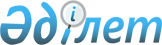 Об организации приписки граждан мужского пола 2000 года рождения к призывному участку объединенного отдела по делам обороны Шетского районаРешение акима Шетского района Карагандинской области от 7 февраля 2017 года № 03. Зарегистрировано Департаментом юстиции Карагандинской области 8 февраля 2017 года № 4141      В соответствии с подпунктом 13) пункта 1 статьи 33 Закона Республики Казахстан от 23 января 2001 года "О местном государственном управлении и самоуправлении в Республике Казахстан", пунктом 3 статьи 16 Закона Республики Казахстан от 16 февраля 2012 года "О воинской службе и статусе военнослужавщих", аким Шетского района РЕШИЛ:

      1. Организовать приписку граждан мужского пола 2000 года рождения к призывному участку объединенного отдела по делам обороны Шетского района с января по март 2017 года.

      2. Акимам сельских округов и поселков Шетского района обеспечить организованную и обязательную явку юношей на комиссию в призывной участок объединенного отдела по делам обороны Шетского района.

      3. Отменить решение акима района от 9 января 2017 года № 1 "Об организации приписки граждан мужского пола 2000 года рождения к призывному участку объединенного отдела по делам обороны Шетского района".

      4. Контроль за выполнением настоящего решения возложить на заместителя акима Шетского района Абильдину А.

      5. Настоящее решение вводится в действие по истечении десяти календарных дней после дня его первого официального опубликования.



      СОГЛАСОВАНО:



      06.02.2017 год


					© 2012. РГП на ПХВ «Институт законодательства и правовой информации Республики Казахстан» Министерства юстиции Республики Казахстан
				
      Аким Шетского района

М. Жандаулетов

      Начальник объединенного отдела

      по делам обороны Шетского района

Ш. Сарбаев
